Virginia World War I and World War II Commemoration CommissionApril 24, 2018, 10:00 a.m.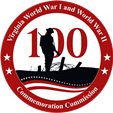 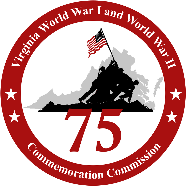 Pocahontas BuildingSpeaker's Conference Room, 6th floorDRAFT AGENDA1.  	Call to order; Welcome	The Honorable M. Kirkland Cox, Chair2.	WWI and WWII Tourism Marketing Grant recommendations	Rusty Nix, Virginia Tourism Corporation3. 	100th anniversary of Armistice Day/Veterans Day (November 10-11, 2018)Richmond Symphony Concert: Brahms Requiem, Barber Adagio: Commemorating the Centennial of Armistice 1918 (November 10-11, 2018)Virginia Museum of History and Culture: WWI Centennial Fireworks Spectacular (November 10, 2018)Planned Commission and partner events for Armistice anniversary weekend5.	Staff report and program updates	Ginny Edwards, Rusty Nix, and Lily JonesLogo request approvalWWI Symposium: "American Leadership and Generalship During the Great War"(April 27-28, 2018)2018 Profiles of Honor Tour and scanning projectStatewide Teacher SymposiumUpdate on upcoming programs75th anniversary of D-Day (June 6, 2019)75th anniversary of V-J Day/Signing of Surrender Documents (September 2, 2020)6.       	Other business; Next meeting7.	AdjournmentMembers:The Honorable M. Kirkland Cox, Chair			The Honorable Marcus B. SimonThe Honorable Frank M. Ruff, Jr., Vice Chair		Charles F. Bryan, Jr.The Honorable Gordon C. Helsel, Jr.			John L. Newby, II, Commissioner, Virginia Dept. of Veterans ServicesThe Honorable Timothy D. Hugo			Clay Mountcastle, Director, Virginia War MemorialThe Honorable Bryce E. Reeves			BG John W. Mountcastle (USA, Ret.)	Staff:Division of Legislative Services:			House Clerk's Office:Ginny Edwards, Executive Director			Cheryl Wilson, Deputy ClerkGwen Foley, Senior Operations Staff AssistantLily Jones, Research Associate			Senate Finance Committee:						Adam Rosatelli, Legislative Fiscal AnalystVirginia Tourism Corporation:						Rusty Nix, Communications Manager			House Appropriations Committee:							Michael Jay, Legislative Fiscal Analyst